EU-Verordnung zur LebensmittelkennzeichnungPZNProduktbezeichnungen10272662COLOSTRUM BIO 400mgKriterienProduktkriterienBezeichnung desLebensmittels (ausrechtlicher Sicht)LebensmittelZutatenverzeichnisKapselinhalt: Kuh-Colostrum (Erstmilch) aus kontrolliert biologischer Tierhaltung, entfettet, gefriergetrocknet, sterilfiltriert. Kapselhülle: Cellulose (HPMC)Allergene undUnverträglichkeitenn.a.Füllmenge60 Kapseln (30g)Menge der Zutatenn.a.LagerhinweiseDas Produkt ist außerhalb der Reichweite von kleinen Kindern aufzubewahren. Bitte lagern Sie das Produkt trocken, lichtgeschützt und nicht über 25 °C.Name und Anschrift desLebensmittelunternehmensLanger vital GmbHAm Ortsrand 726188 FriedrichsfehnUrsprungsland oderHerkunftsortDeutschlandZubereitungshinweisen.a.Alkoholgehaltn.a.Nährwerttabelle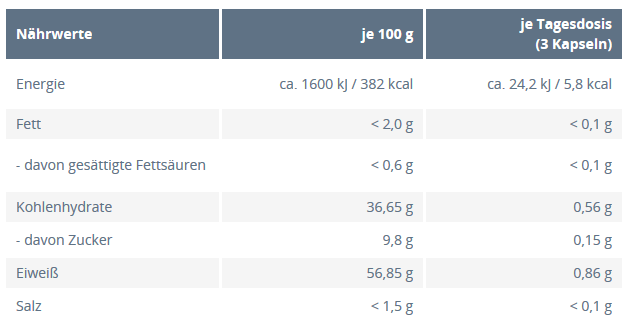 Nährwerttabelle